СОБРАНИЕ ДЕПУТАТОВ  ВЕСЬЕГОНСКОГО  РАЙОНАТВЕРСКОЙ  ОБЛАСТИР Е Ш Е Н И Е                                                          г. Весьегонск.                          12.07.2013                                                                                                                        №  438Об исполнении бюджета Весьегонскогорайона за 1 полугодие 2013 года Заслушав отчет об исполнении бюджета Весьегонского района за 1 квартал 2013 года Собрание депутатов Весьегонского района   решило 1. Принять к сведению отчет об исполнении бюджета Весьегонского района за          1 полугодие 2013 года по доходам в сумме  111 904 746,57 руб., по расходам в сумме            109 219 970,71 руб. (прилагается). 2. Настоящее решение вступает в силу со дня его принятия. Глава района                                                                   А.В. Пашуков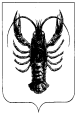 